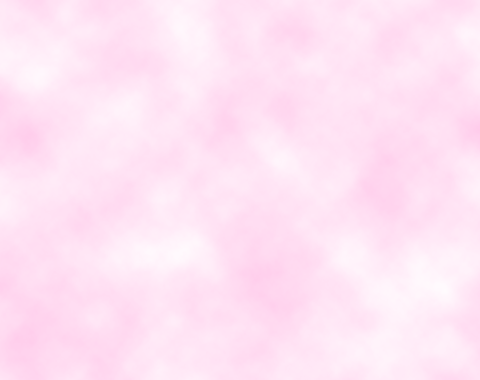 JCVSD-先天性データマネージャー各位 JCVSD事務局 E-mail：jccvsd-admin@umin.net JCVSDデータマネージャー会議（先天性）のご案内■JCVSDデータマネージャー会議（成人、先天性）日 時：2019 年10月31日（木）18：00～19：00　会 場：第1会場（国立京都国際会館メインホール）   持 物：当案内状参加費：無料 ※1 施設 1 名は参加必須。DM 以外でも可。 ※案内状に必要事項を記入し、会場受付へ提出し、配付資料を受け取って下さい。 ※複数名で出席する場合は代表者様 1 名のご提出でかまいません。 ※案内状で出席を確認致しますので、必ずご提出下さい。 ※当日は会場受付が大変混み合います。必ず案内状を記載してお持ち頂けますようご協力をお願いいたします。 都道府県                                         施 設 名                                        入場者氏名                                       ※複数名参加の場合は代表者の記入のみで可 ※配布資料は 1 施設 1 部です。（複数名出席でも）数に限りがありますので厳守願います。 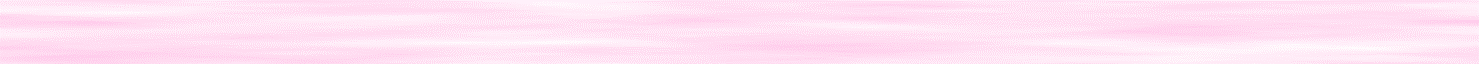 